价值流分析与精益价值流设计课程安排2022年 03月21-22日 上海    2022年 09月19-20日 上海课程费用￥4,000/人（含授课费、证书费、资料费、午餐费、茶点费、会务费、税费）不包含学员往返培训场地的交通费用、住宿费用，早餐及晚餐 课程对象企业中高层、生产制造、生产质量、工艺工程、物料计划等工厂运营相关人员授课形式知识讲解、案例分析讨论、角色演练、小组讨论、互动交流、游戏感悟、头脑风暴、强调学员参与课程目标■ 了解制造周期对盈利的影响■ 了解如何通过价值流图实现缩短制造周期的改进■ 学会绘制价值流图 –识别和消除浪费的工具■ 掌握应用价值流设计对工厂改进的思路和方法■ 学习运用价值流图分析寻找本公司的改善点■ 掌握价值流图在办公流程中的运用（办公价值流Makigami）■ 为企业培养精益生产管理人才课程背景在工厂运营全面进入精益生产运营的今天，价值流分析作为一种寻找浪费、寻找改善点的精益工具，备受全球精益专家们的追捧，实施价值流管理，使企业尽可能保持产品或服务在成本、服务水平、质量QCD等方面的竞争力，以及实施与之相关的测量、分析、改善。本次培训向企业生产管理人员介绍价值流及价值流分析的思路与推行实践；掌握价值流绘制与分析步骤；结合工厂实际问题分组深入练习；最终使学员迅速找到改善点，帮助企业不断改进，以响应全球工厂运营的竞争。课程收益整个课程将帮助学员系统了解VSM的六大主要作用：■ 识别并计算出工厂制造周期，建立企业盈利模式改进的基础■ 系统化、数据化的帮助企业识别工厂运营流程中的所有改善点（代表性浪费）■ 对改善点进行优先级排序与关联性分析，找到系统遏制点（瓶颈），形成阶段改进规划■ 识别改善点与目标的差距，量化改善项目的目标■ 内在逻辑严谨，可识别出不准确或者造假数据，帮助改善者系统了解企业真实现状■ 结合增值比的变化，帮助企业确定改善的有效性，并形成可量化的成本收益课程大纲 第一部分：价值流之于企业盈利的重要性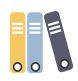 ■ 企业盈利公式■ 生产现场对盈利的贡献核心-速度与成本■ 制造周期对盈利的影响--工厂全貌的分析■ 企业如何通过价值流图开展缩短制造周期的改进■ 标杆企业利用价值流推行工厂改进的方式与重难点解析优秀企业的改善案例介绍—了解利用价值流图的思路及改进模板第二部分：价值流图介绍—-寻找及消除浪费的工具价值流图介绍■ 起源及历史■ 价值流的定义与应用范围及层级   ■ 价值流图的构成要素   价值流图图标定义与分类介绍 价值流图的主要作用点  价值流图分析   ■ 价值流图的三层次读图法  价值流图读图点及分析方法改善点排序及关联性分析改善工具及方法的归纳与改善目标值的设定  案例分享：某民企汽配工厂价值流分析引导图  价值流图绘制■ 绘制价值流程图基本步骤 选择产品族	（PQ/PR分析）	   ■ 理解客户的需求（计算TT）   绘制过程流（工序数据） ■ 绘制物流（库存时间）        绘制信息流（计划模式） ■ 计算TPCT与增值比           ■ 数据的定义和收集          VSM改进案例分享（某德资汽车企业）办公价值流图■ 办公价值流图的应用范围与应用特点■ 绘制办公价值流程图特殊图标与特殊表达方式 	   ■ 办公价值流图的数据特点与计算方式      不同要素的呈现方式（与生产价值流的差异）办公价值流读图中的注意点与特殊处理方式	   案例分享：（德资塑胶企业）  第三部分：价值流图分析实战工作坊（学员提前准备案例产品线及数据）价值流图实战绘制（分组，每组5-6人左右） ■ 现场数据收集(组长带队，讲师在现场支持答疑） ■ 现状图绘制（绘制与数据收集同步分工进行） ■ 现状图分析（组员先读图再与讲师沟通分享） ■ 爆炸图的确定（三层次读图法的运用） ■ 改善点关联性分析和排序 （结合价值流分析引导图确定改善点、改善次序及目标值）输出：价值流现状图、改善爆炸点及排序、第一阶段改善机会、目标值价值流设计改进 ■ 价值流分析与改进的步骤■ 关注满足客户的需求（产能与质量） 物料采购策略与按需计划体系 生产节拍（CT）VS客户节拍（TT） OEE的提升（满足TT的需求） ■ 关注企业的盈利（缩短制造周期LT） 均衡排产的实现（如何结合SAP、MES等系统） 柔性化生产线与生产线平衡 OEE的稳定与持续改进（换型、停机、合格率） ■ 价值流改进项目的选择■ 未来价值流图的绘制■ 价值流改进的项目管理案例分享：某日资汽车零部件企业物与情报流动图第四部分：价值流设计改进实战工作坊未来价值流图设计 ■ 未来图的绘制（与讲师研讨不断改进） ■ 待改善项目的确立 ■ 行动改进计划（各组交互模拟方案可执行性） ■ 改善项目管理思路 ■ 改善项目中改善工具的使用（结合已确定项目进行工具使用的重难点分享） ■ 完成VSM项目改善报告（包含VSM目标、当前图、改善点选择、未来图、行动计划等） ■ 改善点模拟Q&A 课程输出：VSM项目改善报告（PPT格式提交并完成分组汇报）讲师介绍白老师白老师拥有超过25年的精益管理经验，曾是日本国立千叶大学经济学研究生。精通日语。从事管理过进出口贸易，安全，生产，品质，总务人事，保全维修，物流等。从事的管理都实行丰田TPS，精益生产模式。白老师曾在美国通用汽车和丰田汽车关联公司工作，在丰田TPS专家日本人总经理指导下，在丰田汽车关联公司任副总工作10年有余，作为副总从零新建工厂，前期工厂规划到实际投产，均按照TPS精益生产方式，全面从事冲压，焊接，物流，保全，品质，生管，总务人事的管理工作。白老师辅导过日资的丰田一级供应商，德资的奔驰/宝马二级供应商，民营的现代二级供应商和民营的建材生产厂家。擅长TPS概论VSM价值流KYT安全JIT看板自工序完结职业经历2018.05-现在  高级顾问。2017.05-2018.05   日系咨询公司专家顾问。推行日本丰田TPS，精益生产。1997.10-2017.04中国一汽丰田关联工厂副总，TPS方式下全面负责生产，品质等美国波音飞机，通用汽车微型灯泡日本本土企业生产管理科长，中国东莞工厂厂长日本本土的KM株式会社贸易担当，工厂管理。联系我们Name：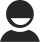 Tel:   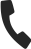 Mobil:（同微信）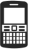 Mail：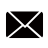 公开课报名表我报名参加以下博润课程 / Please Register Me for the Following Brain consulting Seminar of:报名学员信息 / Registrant Information:如您有企业内训需求，请与我们联系； 该表可复制公司全称参加人姓名Name性别Gender职务Job Title职务Job Title电话Telephone手机Mobile邮 件E-Mail付款方式
Payment请选择：  □ 转账       □ 现金       □ 微信      □ 支付宝请选择：  □ 转账       □ 现金       □ 微信      □ 支付宝请选择：  □ 转账       □ 现金       □ 微信      □ 支付宝请选择：  □ 转账       □ 现金       □ 微信      □ 支付宝请选择：  □ 转账       □ 现金       □ 微信      □ 支付宝请选择：  □ 转账       □ 现金       □ 微信      □ 支付宝付款方式与信息Payment information账    户：北京博润伟业管理顾问有限公司开户银行：华夏银行北京十里堡支行银行帐号：4046200001801900010060地    址：北京市朝阳区东四环中路78号大成国际中心2号楼B0615账    户：北京博润伟业管理顾问有限公司开户银行：华夏银行北京十里堡支行银行帐号：4046200001801900010060地    址：北京市朝阳区东四环中路78号大成国际中心2号楼B0615账    户：北京博润伟业管理顾问有限公司开户银行：华夏银行北京十里堡支行银行帐号：4046200001801900010060地    址：北京市朝阳区东四环中路78号大成国际中心2号楼B0615账    户：北京博润伟业管理顾问有限公司开户银行：华夏银行北京十里堡支行银行帐号：4046200001801900010060地    址：北京市朝阳区东四环中路78号大成国际中心2号楼B0615账    户：北京博润伟业管理顾问有限公司开户银行：华夏银行北京十里堡支行银行帐号：4046200001801900010060地    址：北京市朝阳区东四环中路78号大成国际中心2号楼B0615账    户：北京博润伟业管理顾问有限公司开户银行：华夏银行北京十里堡支行银行帐号：4046200001801900010060地    址：北京市朝阳区东四环中路78号大成国际中心2号楼B0615发票提供给 Deliver Invoice to发票提供给 Deliver Invoice to发票提供给 Deliver Invoice to□ HR   □ 学员 □ HR   □ 学员 □ HR   □ 学员 □ HR   □ 学员 